                                   Z I M A BOL JEDEN ,KTORÝ BOL SÁM.NEMAL SA 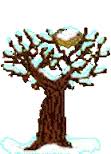 S KÝMA ANI NIKOHO .PRETO BOL   .ZAČALO HUSTO ZRAZU UVIDEL NIEČO MALÉ.BOLA TOSADLA SI NA .O CHVÍĽU K NEJ PRILETEL A .SA S VTÁČIKMI 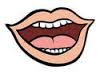 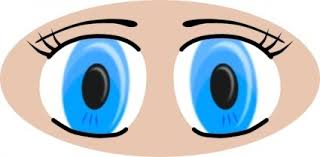 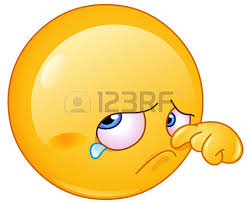 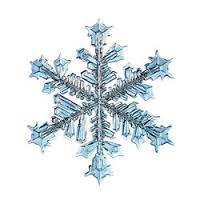 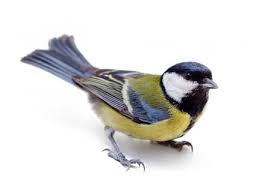 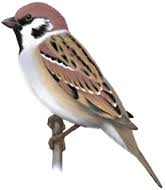 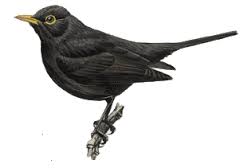 RÝCHLO SKAMARÁTIL .DOBRÉ  CHODILI KAŽDÝ DEŇ KŔMIŤ DO PEKNEJ.NOSILI IM............................................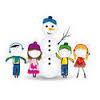 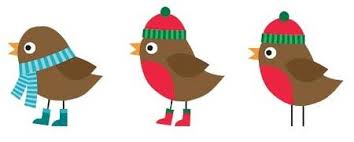 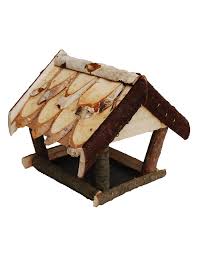 *********************************************  SÝKORKA                    VRABEC                  DROZD _ _ _ _ _ _ _                _ _ _ _ _ _                _ _ _ _ _